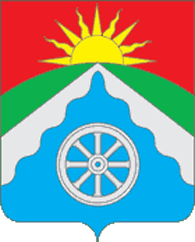 РОССИЙСКАЯ ФЕДЕРАЦИЯОРЛОВСКАЯ ОБЛАСТЬАДМИНИСТРАЦИЯ ВЕРХОВСКОГО РАЙОНАПОСТАНОВЛЕНИЕ      26 марта 2021г.                                                                                  №151-а        п. ВерховьеО признании утратившими силу некоторых актов администрации Верховского района Орловской областиВ целях актуализации перечня муниципальных услуг, предоставляемых администрацией Верховского района, и перечня функций муниципального контроля (надзора), исполняемых администрацией Верховского района, а также в соответствии с Федеральным законом от 06.10.2003 г. № 131-ФЗ «Об общих принципах организации местного самоуправления в Российской Федерации» п о с т а н о в л я ю:Признать утратившими силу постановления администрации Верховского района:от 18.06.2012 г. № 264 «Об утверждении административного регламента предоставления муниципальной услуги «Проведение официальных физкультурно-оздоровительных и спортивных мероприятий на территории Верховского района»»;от 04.08.2011 г. № 276 «Об утверждении административного регламента предоставления муниципальной услуги «Зачисление в муниципальное образовательное учреждение»»;от 18.06.2012 г. № 262 «Об утверждении административного регламента предоставления муниципальной услуги «Организация отдыха детей в каникулярное время на территории Верховского района Орловской области»»;от 04.08.2011 г. № 274 «Об утверждении административного регламента предоставления муниципальной услуги «Предоставление информации о результатах сданных экзаменов, тестирования и иных вступительных испытаниях, а также о зачислении в муниципальные образовательные организации, расположенные на территории Верховского района»»;от 17.09.2014 г. № 450 «Об утверждении административного регламента предоставления муниципальной услуги «Предоставление информации об организации общедоступного и бесплатного дошкольного, начального общего, основного общего, среднего общего образования, а также дополнительного образования в образовательных организациях Верховского района»»;от 04.08.2011 г. № 273 «Об утверждении административного регламента предоставления муниципальной услуги «Предоставление информации о текущей успеваемости учащегося, ведение электронного дневника и электронного журнала успеваемости»»;Управлению организационно-правовой, кадровой работы, делопроизводства и архива администрации Верховского района Орловской области (Л. В. Ягупова) обеспечить обнародование настоящего постановления на официальном сайте администрации Верховского района (http://adminverhov.ru).Постановление вступает в силу со дня обнародования.Контроль за исполнением данного постановления оставляю за собой.Глава администрации                                                            В. А. Гладских 